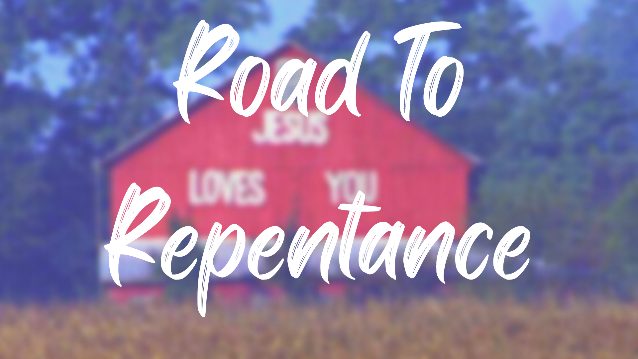 Limited Time OfferStudy GuideRead Matthew 24:36-40. What do you think Jesus is trying to tell his disciples about the end times?Read Matthew 25:14-23. Since we don’t have bags of gold to invest, what do you think Jesus is entrusting to us to multiply for him? What can we do to hear him say “Well done, good and faithful servant” someday?Read Matthew 25:28-30. What do you think is the meaning of the “darkness”? Where is “outside”? 